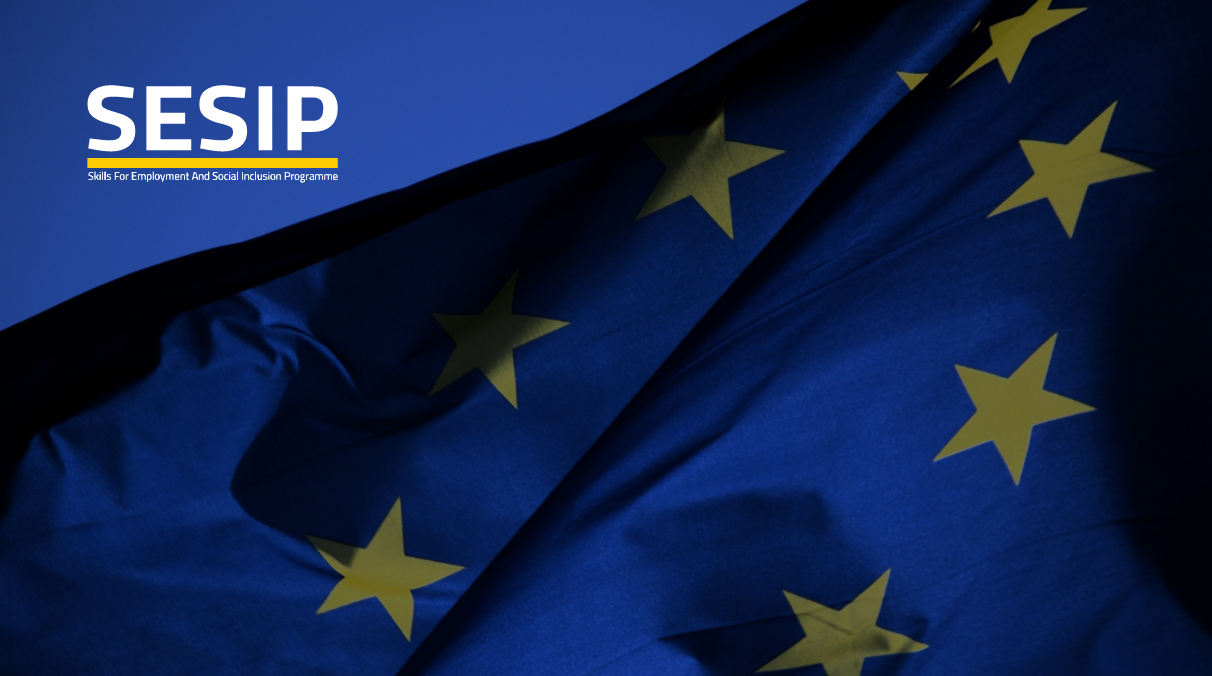 Additional Information:Expert Panel:Co-ordinator:George Kolath SESIP Sayel Al HadidETVET CouncilFacilitator: Simon CoetzeeSESIPCo-Facilitators:Khaled Abu LabauUNRWALana Al OtoumNETRania KatawDCIOsama Ali MomaniMOENatheer Al KhateebCAQARumzi AlhroubVTCAyad AshramIntejAlla MasannatCAQARola Al TalebBAUIqbal AlrawashdehBAUAhmed BadareenILODates and Venue: Ayass HotelAmman Jordan22nd to 23rd April 2019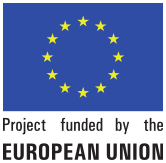 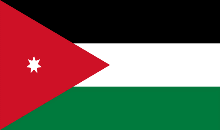 Occupational Profileof Shipping Supervisor ASCO 151604024th April 2019Duties and TasksDUTY A: Manage Human ResourcesDUTY A: Manage Human ResourcesDUTY A: Manage Human ResourcesTask A1: Supervise staff attendance Task A2: Supervise employee motivation and performanceTask A3: Contribute to staff development and guide employees (train staff)Task A4: Supervise a team (teamwork) Task A5: Contribute to recruitment and induction of staff (conditions of service)Task A6: Monitor staff records (Leave, sick leave, time cards)Task A7: Contribute to the Development of a human resource plan as per operational requirementsTask A8: Contribute to staff welfare (leave, welfare, health)Task A9: Resolve conflict in the workplace DUTY B:  Manage the Finances of Shipping OperationsDUTY B:  Manage the Finances of Shipping OperationsDUTY B:  Manage the Finances of Shipping OperationsTask B1: Source business from new and existing clientsTask B2:  Quote clients for orders (Calculate cost and revenue, choose best price)Task B3: Create invoicesTask B4: Check invoices against quotesTask B5: Follow up on payments from clientsTask B6: Identify Opportunities to Market Shipping Services (Identify new clients, Explore new agents and opportunities, Advertise services, Service existing clients)Task B7:  Co-ordinate paymentsTask B8: Contribute to claim resolutionTask B9: Compile budgets and financial reportsDUTY C:  Supervise Administration of Shipping OperationsDUTY C:  Supervise Administration of Shipping OperationsDUTY C:  Supervise Administration of Shipping OperationsDUTY C:  Supervise Administration of Shipping OperationsDUTY C:  Supervise Administration of Shipping OperationsTask C1: Complete shipping documents Task C2:  File shipping documentsTask C3: Prepare daily, weekly, monthly and annual reportsTask C4: Design operational forms and templatesTask C5: Supervise shipment loading, offloading and handlingDUTY D:  Plan Shipping ActivitiesDUTY D:  Plan Shipping ActivitiesTask D1:  Schedule and distribute tasks according to plans (Schedule expected packages daily)Task D2: Select delivery methodTask D3: Prepare proof of deliveryTask D4: Follow up on issues and problemsTask D5: Determine shipping priorities, work assignments and shipping methods (Check emails, messages etc and make notes, Respond immediately to urgent messages (prioritize), Classify emails and respond based on urgency and time zonesTask D5: Determine shipping priorities, work assignments and shipping methods (Check emails, messages etc and make notes, Respond immediately to urgent messages (prioritize), Classify emails and respond based on urgency and time zonesDUTY E:  Supervise Shipping OperationsDUTY E:  Supervise Shipping OperationsDUTY E:  Supervise Shipping OperationsTask E1:  Supervise receipt of shipments (Prepare the order; Identify the order; Classify the order; Receive the order; Receive client approval; Develop checklist to check orders)Task E2: Process export orders (Inspect export goods; Prepare export documents; Arrange collection; Prepare package; Transfer package to export; Track order; Follow up on financial claims)Task E3: Supervise materials handling activities in accordance with legalisation and company proceduresTask E4: Supervise inventory, storage and warehousing facilities (Inventory goods; Label goods; Classify shipment; Package goods; Store goods; Perform inventory cycle counts as required (Stock control)) includes Documents, Produce and Goods, Fresh Produce, Dangerous Goods.Task E5: Solve problems related to shipping and shipments (Observe the problem; Classify the problem; Analyse the problem; Select the solution; Implement solution;  If third party transport check delivery according to standards and procedures; Check order uploaded on system; Check delivery and final documents delivered)Task E6: Process import orders (Communicate with client and agree cost of shipping; Correspond with shipping agents according to procedure; Follow up on shipping; Receive goods from entry point; Transport to warehouse, Send arrival notices to customers directly)Task E7: Prepare parcels for shipment (Inspect goods, Classify/sort goods, Prepare parcels, Package parcels)Task E8: Supervise  fleet and equipment maintenanceTask E9: Optimise productivity and efficiency of shipping operations (Kaizen)Task E10: Supervise the procurement, storage and use of packaging materialsTask E11: Maintain Customer RelationsTask E12: Communicate with customers, agents and other stakeholders (Follow up with customers daily, Follow up booking details with shipping agents, Provide consultations to customers when needed)DUTY F:  Supervise Safety, Health, Environmental and Quality (SHEQ) of a Shipping BusinessDUTY F:  Supervise Safety, Health, Environmental and Quality (SHEQ) of a Shipping BusinessDUTY F:  Supervise Safety, Health, Environmental and Quality (SHEQ) of a Shipping BusinessDUTY F:  Supervise Safety, Health, Environmental and Quality (SHEQ) of a Shipping BusinessTask F1: Comply with work specifications and contractual obligations.Task F2:  Supervise housekeeping in work areaTask F3: Contribute to  Risk Management (Manage damage and loss risks, Manage HR risks, Manage Environmental risks, Manage financial risks)Task F4: Manage warehouse security (including access control and stock safety)Task F5:  Induct employees, service providers and visitors on SHEQ requirements (including performance of drills)Task F6: Manage site emergenciesTask F7: Comply with local and international legislation and regulations for shipping(Follow up on capacity building courses monthly with external bodies; Follow up on updates on International shipping agreement changes)Task F7: Comply with local and international legislation and regulations for shipping(Follow up on capacity building courses monthly with external bodies; Follow up on updates on International shipping agreement changes)Expected Worker BehavioursExpected Worker BehavioursExpected Worker BehavioursEmployability Knowledge and SkillsEmployability Knowledge and SkillsEmployability Knowledge and SkillsOrganizedRespectfulCooperativePersistentGood work ethicFlexibleAttentiveObservantDetail-orientedAmiable AnalyticalPatientPromptSelf-motivatedOpen to self-developmentDisciplinedResourcefulResilientFocusedPositiveInformedConfidentCommittedEnvironmentally awareCapable of multi-taskingAbility to learn from experience Ability to prioritize Hardworking Punctual IntegrityTransparencySober mindedOrganizedRespectfulCooperativePersistentGood work ethicFlexibleAttentiveObservantDetail-orientedAmiable AnalyticalPatientPromptSelf-motivatedOpen to self-developmentDisciplinedResourcefulResilientFocusedPositiveInformedConfidentCommittedEnvironmentally awareCapable of multi-taskingAbility to learn from experience Ability to prioritize Hardworking Punctual IntegrityTransparencySober mindedOrganizedRespectfulCooperativePersistentGood work ethicFlexibleAttentiveObservantDetail-orientedAmiable AnalyticalPatientPromptSelf-motivatedOpen to self-developmentDisciplinedResourcefulResilientFocusedPositiveInformedConfidentCommittedEnvironmentally awareCapable of multi-taskingAbility to learn from experience Ability to prioritize Hardworking Punctual IntegrityTransparencySober mindedInformational researchImport and export requirements and legislationLegal and regulatory requirementsPlanning and administrationLeadership and supervisionCommunicationTeamworkCommunity-buildingTime managementBasic business practicesBasic bookkeeping practicesICTMarketingBasic first aidBasic fire fightingRisk assessment techniquesMeasurement and calculationSi and Imperial systems and conversionsSafety requirements for shipping and materials handlingInformational researchImport and export requirements and legislationLegal and regulatory requirementsPlanning and administrationLeadership and supervisionCommunicationTeamworkCommunity-buildingTime managementBasic business practicesBasic bookkeeping practicesICTMarketingBasic first aidBasic fire fightingRisk assessment techniquesMeasurement and calculationSi and Imperial systems and conversionsSafety requirements for shipping and materials handlingInformational researchImport and export requirements and legislationLegal and regulatory requirementsPlanning and administrationLeadership and supervisionCommunicationTeamworkCommunity-buildingTime managementBasic business practicesBasic bookkeeping practicesICTMarketingBasic first aidBasic fire fightingRisk assessment techniquesMeasurement and calculationSi and Imperial systems and conversionsSafety requirements for shipping and materials handlingOrganizedRespectfulCooperativePersistentGood work ethicFlexibleAttentiveObservantDetail-orientedAmiable AnalyticalPatientPromptSelf-motivatedOpen to self-developmentDisciplinedResourcefulResilientFocusedPositiveInformedConfidentCommittedEnvironmentally awareCapable of multi-taskingAbility to learn from experience Ability to prioritize Hardworking Punctual IntegrityTransparencySober mindedOrganizedRespectfulCooperativePersistentGood work ethicFlexibleAttentiveObservantDetail-orientedAmiable AnalyticalPatientPromptSelf-motivatedOpen to self-developmentDisciplinedResourcefulResilientFocusedPositiveInformedConfidentCommittedEnvironmentally awareCapable of multi-taskingAbility to learn from experience Ability to prioritize Hardworking Punctual IntegrityTransparencySober mindedOrganizedRespectfulCooperativePersistentGood work ethicFlexibleAttentiveObservantDetail-orientedAmiable AnalyticalPatientPromptSelf-motivatedOpen to self-developmentDisciplinedResourcefulResilientFocusedPositiveInformedConfidentCommittedEnvironmentally awareCapable of multi-taskingAbility to learn from experience Ability to prioritize Hardworking Punctual IntegrityTransparencySober mindedInformational researchImport and export requirements and legislationLegal and regulatory requirementsPlanning and administrationLeadership and supervisionCommunicationTeamworkCommunity-buildingTime managementBasic business practicesBasic bookkeeping practicesICTMarketingBasic first aidBasic fire fightingRisk assessment techniquesMeasurement and calculationSi and Imperial systems and conversionsSafety requirements for shipping and materials handlingInformational researchImport and export requirements and legislationLegal and regulatory requirementsPlanning and administrationLeadership and supervisionCommunicationTeamworkCommunity-buildingTime managementBasic business practicesBasic bookkeeping practicesICTMarketingBasic first aidBasic fire fightingRisk assessment techniquesMeasurement and calculationSi and Imperial systems and conversionsSafety requirements for shipping and materials handlingInformational researchImport and export requirements and legislationLegal and regulatory requirementsPlanning and administrationLeadership and supervisionCommunicationTeamworkCommunity-buildingTime managementBasic business practicesBasic bookkeeping practicesICTMarketingBasic first aidBasic fire fightingRisk assessment techniquesMeasurement and calculationSi and Imperial systems and conversionsSafety requirements for shipping and materials handlingOrganizedRespectfulCooperativePersistentGood work ethicFlexibleAttentiveObservantDetail-orientedAmiable AnalyticalPatientPromptSelf-motivatedOpen to self-developmentDisciplinedResourcefulResilientFocusedPositiveInformedConfidentCommittedEnvironmentally awareCapable of multi-taskingAbility to learn from experience Ability to prioritize Hardworking Punctual IntegrityTransparencySober mindedOrganizedRespectfulCooperativePersistentGood work ethicFlexibleAttentiveObservantDetail-orientedAmiable AnalyticalPatientPromptSelf-motivatedOpen to self-developmentDisciplinedResourcefulResilientFocusedPositiveInformedConfidentCommittedEnvironmentally awareCapable of multi-taskingAbility to learn from experience Ability to prioritize Hardworking Punctual IntegrityTransparencySober mindedOrganizedRespectfulCooperativePersistentGood work ethicFlexibleAttentiveObservantDetail-orientedAmiable AnalyticalPatientPromptSelf-motivatedOpen to self-developmentDisciplinedResourcefulResilientFocusedPositiveInformedConfidentCommittedEnvironmentally awareCapable of multi-taskingAbility to learn from experience Ability to prioritize Hardworking Punctual IntegrityTransparencySober mindedInformational researchImport and export requirements and legislationLegal and regulatory requirementsPlanning and administrationLeadership and supervisionCommunicationTeamworkCommunity-buildingTime managementBasic business practicesBasic bookkeeping practicesICTMarketingBasic first aidBasic fire fightingRisk assessment techniquesMeasurement and calculationSi and Imperial systems and conversionsSafety requirements for shipping and materials handlingInformational researchImport and export requirements and legislationLegal and regulatory requirementsPlanning and administrationLeadership and supervisionCommunicationTeamworkCommunity-buildingTime managementBasic business practicesBasic bookkeeping practicesICTMarketingBasic first aidBasic fire fightingRisk assessment techniquesMeasurement and calculationSi and Imperial systems and conversionsSafety requirements for shipping and materials handlingInformational researchImport and export requirements and legislationLegal and regulatory requirementsPlanning and administrationLeadership and supervisionCommunicationTeamworkCommunity-buildingTime managementBasic business practicesBasic bookkeeping practicesICTMarketingBasic first aidBasic fire fightingRisk assessment techniquesMeasurement and calculationSi and Imperial systems and conversionsSafety requirements for shipping and materials handlingOrganizedRespectfulCooperativePersistentGood work ethicFlexibleAttentiveObservantDetail-orientedAmiable AnalyticalPatientPromptSelf-motivatedOpen to self-developmentDisciplinedResourcefulResilientFocusedPositiveInformedConfidentCommittedEnvironmentally awareCapable of multi-taskingAbility to learn from experience Ability to prioritize Hardworking Punctual IntegrityTransparencySober mindedOrganizedRespectfulCooperativePersistentGood work ethicFlexibleAttentiveObservantDetail-orientedAmiable AnalyticalPatientPromptSelf-motivatedOpen to self-developmentDisciplinedResourcefulResilientFocusedPositiveInformedConfidentCommittedEnvironmentally awareCapable of multi-taskingAbility to learn from experience Ability to prioritize Hardworking Punctual IntegrityTransparencySober mindedOrganizedRespectfulCooperativePersistentGood work ethicFlexibleAttentiveObservantDetail-orientedAmiable AnalyticalPatientPromptSelf-motivatedOpen to self-developmentDisciplinedResourcefulResilientFocusedPositiveInformedConfidentCommittedEnvironmentally awareCapable of multi-taskingAbility to learn from experience Ability to prioritize Hardworking Punctual IntegrityTransparencySober mindedInformational researchImport and export requirements and legislationLegal and regulatory requirementsPlanning and administrationLeadership and supervisionCommunicationTeamworkCommunity-buildingTime managementBasic business practicesBasic bookkeeping practicesICTMarketingBasic first aidBasic fire fightingRisk assessment techniquesMeasurement and calculationSi and Imperial systems and conversionsSafety requirements for shipping and materials handlingInformational researchImport and export requirements and legislationLegal and regulatory requirementsPlanning and administrationLeadership and supervisionCommunicationTeamworkCommunity-buildingTime managementBasic business practicesBasic bookkeeping practicesICTMarketingBasic first aidBasic fire fightingRisk assessment techniquesMeasurement and calculationSi and Imperial systems and conversionsSafety requirements for shipping and materials handlingInformational researchImport and export requirements and legislationLegal and regulatory requirementsPlanning and administrationLeadership and supervisionCommunicationTeamworkCommunity-buildingTime managementBasic business practicesBasic bookkeeping practicesICTMarketingBasic first aidBasic fire fightingRisk assessment techniquesMeasurement and calculationSi and Imperial systems and conversionsSafety requirements for shipping and materials handlingOrganizedRespectfulCooperativePersistentGood work ethicFlexibleAttentiveObservantDetail-orientedAmiable AnalyticalPatientPromptSelf-motivatedOpen to self-developmentDisciplinedResourcefulResilientFocusedPositiveInformedConfidentCommittedEnvironmentally awareCapable of multi-taskingAbility to learn from experience Ability to prioritize Hardworking Punctual IntegrityTransparencySober mindedOrganizedRespectfulCooperativePersistentGood work ethicFlexibleAttentiveObservantDetail-orientedAmiable AnalyticalPatientPromptSelf-motivatedOpen to self-developmentDisciplinedResourcefulResilientFocusedPositiveInformedConfidentCommittedEnvironmentally awareCapable of multi-taskingAbility to learn from experience Ability to prioritize Hardworking Punctual IntegrityTransparencySober mindedOrganizedRespectfulCooperativePersistentGood work ethicFlexibleAttentiveObservantDetail-orientedAmiable AnalyticalPatientPromptSelf-motivatedOpen to self-developmentDisciplinedResourcefulResilientFocusedPositiveInformedConfidentCommittedEnvironmentally awareCapable of multi-taskingAbility to learn from experience Ability to prioritize Hardworking Punctual IntegrityTransparencySober mindedInformational researchImport and export requirements and legislationLegal and regulatory requirementsPlanning and administrationLeadership and supervisionCommunicationTeamworkCommunity-buildingTime managementBasic business practicesBasic bookkeeping practicesICTMarketingBasic first aidBasic fire fightingRisk assessment techniquesMeasurement and calculationSi and Imperial systems and conversionsSafety requirements for shipping and materials handlingInformational researchImport and export requirements and legislationLegal and regulatory requirementsPlanning and administrationLeadership and supervisionCommunicationTeamworkCommunity-buildingTime managementBasic business practicesBasic bookkeeping practicesICTMarketingBasic first aidBasic fire fightingRisk assessment techniquesMeasurement and calculationSi and Imperial systems and conversionsSafety requirements for shipping and materials handlingInformational researchImport and export requirements and legislationLegal and regulatory requirementsPlanning and administrationLeadership and supervisionCommunicationTeamworkCommunity-buildingTime managementBasic business practicesBasic bookkeeping practicesICTMarketingBasic first aidBasic fire fightingRisk assessment techniquesMeasurement and calculationSi and Imperial systems and conversionsSafety requirements for shipping and materials handlingOrganizedRespectfulCooperativePersistentGood work ethicFlexibleAttentiveObservantDetail-orientedAmiable AnalyticalPatientPromptSelf-motivatedOpen to self-developmentDisciplinedResourcefulResilientFocusedPositiveInformedConfidentCommittedEnvironmentally awareCapable of multi-taskingAbility to learn from experience Ability to prioritize Hardworking Punctual IntegrityTransparencySober mindedOrganizedRespectfulCooperativePersistentGood work ethicFlexibleAttentiveObservantDetail-orientedAmiable AnalyticalPatientPromptSelf-motivatedOpen to self-developmentDisciplinedResourcefulResilientFocusedPositiveInformedConfidentCommittedEnvironmentally awareCapable of multi-taskingAbility to learn from experience Ability to prioritize Hardworking Punctual IntegrityTransparencySober mindedOrganizedRespectfulCooperativePersistentGood work ethicFlexibleAttentiveObservantDetail-orientedAmiable AnalyticalPatientPromptSelf-motivatedOpen to self-developmentDisciplinedResourcefulResilientFocusedPositiveInformedConfidentCommittedEnvironmentally awareCapable of multi-taskingAbility to learn from experience Ability to prioritize Hardworking Punctual IntegrityTransparencySober mindedInformational researchImport and export requirements and legislationLegal and regulatory requirementsPlanning and administrationLeadership and supervisionCommunicationTeamworkCommunity-buildingTime managementBasic business practicesBasic bookkeeping practicesICTMarketingBasic first aidBasic fire fightingRisk assessment techniquesMeasurement and calculationSi and Imperial systems and conversionsSafety requirements for shipping and materials handlingInformational researchImport and export requirements and legislationLegal and regulatory requirementsPlanning and administrationLeadership and supervisionCommunicationTeamworkCommunity-buildingTime managementBasic business practicesBasic bookkeeping practicesICTMarketingBasic first aidBasic fire fightingRisk assessment techniquesMeasurement and calculationSi and Imperial systems and conversionsSafety requirements for shipping and materials handlingInformational researchImport and export requirements and legislationLegal and regulatory requirementsPlanning and administrationLeadership and supervisionCommunicationTeamworkCommunity-buildingTime managementBasic business practicesBasic bookkeeping practicesICTMarketingBasic first aidBasic fire fightingRisk assessment techniquesMeasurement and calculationSi and Imperial systems and conversionsSafety requirements for shipping and materials handlingToolsToolsToolsToolsMeasuring tapeStanley knife and bladesCalculator Measuring tapeStanley knife and bladesCalculator Measuring tapeStanley knife and bladesCalculator Measuring tapeStanley knife and bladesCalculator Power ToolsPower ToolsPower ToolsPower ToolsNoneNoneNoneNoneEquipmentMaterials & ConsumablesMaterials & ConsumablesMaterials & ConsumablesPallet JacksForklift (optional)Scissor lift (optional)Cherry picker (optional)Automated picking equipment (optional)Packaging materialsSealing tapeWeigh billsPens Packaging materialsSealing tapeWeigh billsPens Packaging materialsSealing tapeWeigh billsPens Future TrendsFuture TrendsFuture TrendsConcernsGlobal trend for centralisation and shared services in a hub environment.Global trend for centralisation and shared services in a hub environment.Global trend for centralisation and shared services in a hub environment.Import duties increasing may affect volumes of shipments.Career PathCareer PathCareer PathCareer PathThis occupational standard specifies the duties and tasks required to become a Supervisor within the Shipping Industry.Career paths include:This occupational standard specifies the duties and tasks required to become a Supervisor within the Shipping Industry.Career paths include:This occupational standard specifies the duties and tasks required to become a Supervisor within the Shipping Industry.Career paths include:This occupational standard specifies the duties and tasks required to become a Supervisor within the Shipping Industry.Career paths include: